Školský  vzdelávací program Základná škola Nižný Hrušov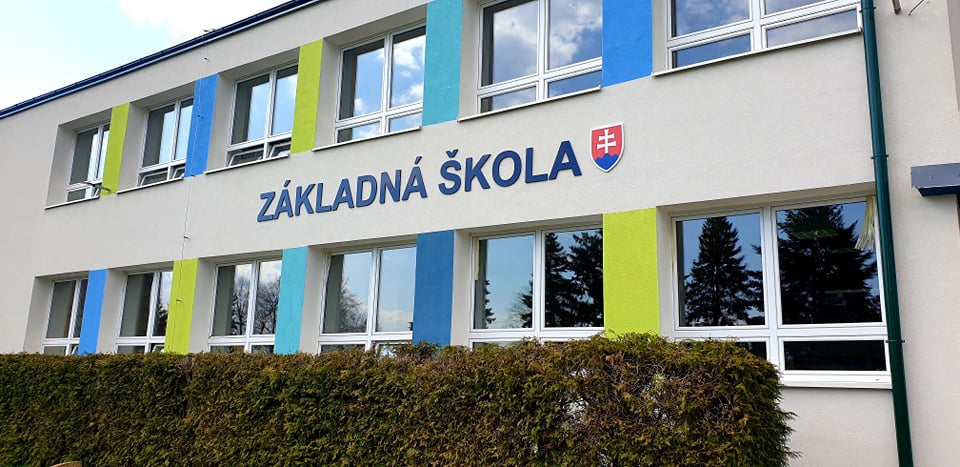 Inovovaný školský vzdelávací program                                                      2021Motto: Vzdelaní a múdri ľudia boli, sú a budú národným bohatstvom, soľou zemePlatnosť dokumentu : od 02.09.2021               PaedDr. Iveta Ondiková                                                                                riaditeľka školyI. Všeobecná charakteristika školy1.Veľkosť školyZákladná škola Nižný Hrušov je neplnoorganizovaná škola s ročníkmi 1. až 4.Kapacita školy : 100 žiakovPočet žiakov :      44 žiakovPočet tried :           5Škola je umiestnená na okraji obce vo veľkom a peknom areáli.  Školský areál nesusedí priamo s hlavnou cestnou komunikáciou, a preto výchovno-vzdelávacia činnosť školy nie je rušená.2.Charakteristika žiakov Základnú školu v Nižnom Hrušove navštevujú žiaci tunajšej obce a žiaci zo susedných obcí Poša a Nižný Hrabovec. Základnú školu navštevujú žiaci od 5 do 10 rokov. Vykazujú dobré výchovno–vzdelávacie výsledky. Škola úzko spolupracuje s CPPPaP vo Vranove nad Topľou, špeciálnymi pedagógmi a psychológmi pri riešení vzdelávacích potrieb žiakov.3.Charakteristika pedagogického zboruPočet učiteľov :  4Kvalifikovaní    : 4Počet vychovávateľov : 2Kvalifikovaní : 2Výchovno-vzdelávací proces zabezpečuje kvalifikovaný kolektív učiteľov a vychovávateľov.Poradnými orgánmi riaditeľa sú pedagogická rada a metodické združenie . Členmi pedagogickej rady sú všetci pedagogickí zamestnanci školy, ktorí organizujú výchovno –vzdelávací proces, plánujú ho a takisto ho vyhodnocujú. Tiež riadia svoj osobnostný a vzdelanostný sebarozvoj, najmä mladší učitelia sa vzdelávajú a spolupracujú so staršími. Tým všetci pedagogickí zamestnanci spoluutvárajú kooperatívne pracovné prostredie. Dôležité je, že operatívne riešia pracovné problémy, poskytujú odbornú pomoc žiakom a rodičom. Vytvárajú predpoklady pre kvalitne fungujúce a motivované spolupracujúce spoločenstvo v škole. Významnou je aj práca výchovného poradcu na našej škole, ktorého úlohou je sprostredkovať žiakom a ich zákonným zástupcom pedagogické, psychologické, sociálne, psychoterapeutické a iné služby, ktoré výchovný poradca koordinuje s triednymi učiteľmi. Spolupracuje s odbornými zamestnancami poradenských zariadení. Na škole veľmi dobre pracujú koordinátori pre environmentálnu výchovu a koordinátor primárnej prevencie. K špecializovaným funkciám učiteľov patria vedúci metodického združenia pre PV (1.-4.ročník)V rámci aktualizačného vzdelávania pedagogických zamestnancov a vzdelávaní prostredníctvom webinárov organizovaných ŠPÚ alebo MS Office 365 sa snažíme vzdelávania zamerať na inklúziu, komunikáciu, rozvoj prírodovednej, finančnej a technickej gramotnosti, , netradičné športy, multikultúrnu výchovu a rozvoj digitálnych zručností potrebných na realizovanie online formy dištančného vyučovania (aplikácia MS Teams a EduPage) a prácu s platformou Office 365. Zároveň sa realizujú vzdelávania PZ v oblasti digitálnych zručností ŠDK. Environmentálnej problematike sa na škole venuje koordinátor environmentálnej výchovy. V škole pôsobia aj koordinátori výchovy k manželstvu a rodičovstvu, primárnej prevencie protidrogových závislosti a sociálno-patologických javov, koordinátor finančnej gramotnosti, koordinátor čitateľskej gramotnosti. Niektorí pedagógovia pôsobia aj ako vedúci záujmových útvarov. Vzdelávanie pedagogických zamestnancov sa organizuje podľa Ročného plánu vzdelávania zamestnancov, ktorý sa každý rok aktualizuje a vydáva ho riaditeľka školy.4.Spolupráca s rodičmi a inými subjektmiPri základnej škole je zriadená Rada školy , ktorá má 5 členov. Zloženie Rady školy je v súlade s legislatívou SR. Rada školy zasadá 4- krát ročne podľa svojho vlastného programu, resp. ďalšie zasadnutia sa konajú operatívne podľa potreby. Na zvolanie dávajú podnet rodičia alebo triedny učiteľ. Rada rodičov sa spravidla volí na prvom zasadnutí rodičovského združenia a zasadá 4- krát ročne alebo podľa potreby. Rodičovské združenia uskutočňujeme 3-krát ročne buď formou konzultácií alebo triedne. Úzko spolupracujeme s obecným úradom, zúčastňujeme sa aktívne obecných akcií, s klubmi dôchodcov a športovým klubom v Nižnom Hrušove, farským úradom, OPPP vo Vranove nad/Topľou a s ostatnými organizáciami pôsobiacimi v našej obci. Cieľom spolupráce školy s rodičmi je zapájanie rodičov do života školy. Už niekoľko rokov uskutočňujeme osvedčené akcie a podujatia:Slávnostné otvorenie školského rokaZápis žiakov do 1. ročníkaŠarkaniádaMikulášVianočná akadémiaDeň otvorených dveríDeň matiekMDD 5.Priestorové školy a materiálno-technické podmienky V našej škole sa nachádzajú 4 triedy slúžiace na vyučovací proces a pre potreby ŠKD, výdajňa jedla, kabinet, školská knižnica, zborovňa, riaditeľňa, učebňa informatiky, interaktívna učebňa a šatňa na prezliekanie na TV. Vybavenie kabinetu je na dostatočnej úrovni. Pomôcky priebežne obnovujeme  a vymieňame novými a modernejšími. Všetko sa však odvíja od finančných prostriedkov školy. Škola nemá  k dispozícií telocvičňu, preto sme jednu triedu upravili pre potreby výučby telesnej výchovy. V letných mesiacoch využívame na vyučovanie TSV, ale aj ostatných predmetov školské ihriská a celý areál školy. Škola má vlastnú plynovú kotolňu. Je po rekonštrukcii. Zrekonštruované je aj  celé kúrenie. Zrekonštruované sú tiež aj hygienické zariadenia a vymenené staré okná za plastové. Žiaci majú nové lavice a stoličky, nové skrine a skrinky na pomôcky, triedy sú vybavené novými keramickými tabuľami. Na chodby sa zakúpili šatňové skrinky a nové lavičky. Priebežne chceme ďalej upravovať a skvalitňovať podmienky pre prácu našich žiakov. Snahou školy je budovanie pozitívnej klímy a priateľskej atmosféry medzi žiakmi navzájom i medzi žiakmi a pedagógmi výchovným pôsobením jednak vo výchovnom a vyučovacom procese, počas dozorov cez prestávky, ako aj na rôznych akciách školy.6.Škola ako životný priestorNašou snahou  je , aby sa žiaci a  všetci pedagogickí zamestnanci cítili v škole čo najlepšie. Preto kladieme dôraz na upravené a estetické prostredie tried, chodieb, celého interiéru školy a  školského areálu. Aktuálne informácie o školských a mimoškolských aktivitách a všetky potrebné informácie  pre žiakov zverejňujeme na informačnej tabuli a web stránke školy.Prípadné problémy žiakov sú riešené  na mieste. Činnosť BOZ vychádza z požiadaviek na obsah výchovy a vzdelávania zákona č.356/2007Z.z. MPSVaR, ktoré vyplývajú zo zákona č. 124/2006 Z.z. o bezpečnosti a ochrane zdravia pri práci, ako aj Zákonníka práce. Možno konštatovať, že škola v posledných rokoch nezaznamenala na svojom pracovisku žiaden vážnejší úraz svojho zamestnanca alebo žiaka. Chodby školy skrášľujú výtvarné práce žiakov a diplomy, ktorými zviditeľňujeme úspechy našich žiakov a ich učiteľov. Pedagogickí zamestnanci majú veľmi dobré podmienky na prácu. Všetci sú vybavení tabletami s pripojením na internet. Na porady slúži zborovňa. Škola má vďaka OcÚ krásne multifunkčné ihrisko, ktoré využíva na hodiny telesnej výchovy. II. Charakteristika inovovaného školského vzdelávacieho programu1.Pedagogický princíp školyPočas roka  budeme výchovno-vzdelávací program viesť tak, aby žiaci získali potrebné  vedomosti a zručnosti vo všetkých všeobecno-vzdelávacích predmetoch, ako aj vo zvolených voliteľných predmetoch, aby tieto vedomosti a zručnosti vedeli ďalej rozvíjať a správne použiť, uplatniť v praxi, demokraticky sa správať, konať a rozhodovať. Budeme vytvárať podmienky pre ďalšie zvyšovanie vzdelanostnej úrovne žiakov, pre nové spôsoby vyučovania a vnášať do vyučovania objektívnosť, spravodlivosť, tvorivosť  Žiaci sa budú cvičiť, aby boli tvoriví, flexibilní a komunikatívni. Chceme skvalitniť motiváciu žiakov pre učenie, aby podľa svojich možností a zručností zažívali úspech, vedeli pracovať v tíme a riešiť problémy. Naďalej budeme vychovávať žiakov v duchu humanistických princípov. V zmysle národného programu výchovy k ľudským právam budeme výchovu usmerňovať tak, aby sa stala súčasťou celoživotného procesu podpory a ochrany ľudských práv, aby smerovala k ochrane a podpore hodnoty človeka a rozvoj medziľudských vzťahov v spoločnosti. Dôslednejšie chceme poukázať na  rasovú nenávisť a diskrimináciu. Chceme akceptovať základné práva dieťaťa, formovať základy mravnej výchovy v duchu demokracie a morálky, vzájomnej pomoci a ohľaduplnosti.  Zameriame sa aj na poznávanie regiónu, zvykov, kultúry, tradícií, histórie ako aj na plány obcí do budúcností. Zefektívnime ochranu človeka a prírody, ochrane zdravia  v rámci plnenia úloh Koncepcie environmentálnej výchovy a vzdelávania. V súlade s Koncepciou výchovy k manželstvu a rodičovstvu budeme čo najúčinnejšie realizovať prvky výchovy vo vyučovacom procese. Systematická pozornosť sa bude aj naďalej venovať úlohám Národného programu boja proti drogám . Na škole pracuje koordinátorka , ktorej úlohou je pravidelne monitorovať žiakov, zmeny správania žiakov a spolu s vedením školy iniciovať preventívne aktivity a koordináciu prevencie ako súčasť výchovno-vzdelávacieho procesu. Osobitú pozornosť chceme venovať kvalite a vyučovaniu materinského jazyka a literatúry , výchove k vlastenectvu a regionálnej výchove, národnému povedomiu , rozvoju čitateľských schopnosti, kladnému vzťahu k literatúre a k upevneniu čitateľských návykov našich žiakov. Našou snahou bude aj naďalej  sa venovať vyučovaniu cudzieho jazyka a rozvoj komunikačných zručnosti v cudzom jazyku.  Zameriame sa na zvýšenie gramotnosti žiakov v oblasti IKT formou efektívneho využívania počítačovej učebne a tým spestriť vyučovací proces.  Zároveň pri výchove a vzdelávaní budeme rozvíjať u žiakov kritické myslenie a funkčnú gramotnosť a motivovať žiakov k vlastnej zodpovednosti, rozvíjať u žiakov sociálne kompetencie s dôrazom na kultivovanú komunikáciu a spoluprácu Naďalej chceme rozvíjať záujmovú činnosť žiakov zapájaním do krúžkovej činnosti a mimoškolských aktivít v rámci školy alebo akcií usporiadaných obcou. Aj takto sa snažíme prispievať k zviditeľňovaniu  a reprezentácii  školy na verejnosti. Škola dáva šancu každému žiakovi, aby sa rozvíjal podľa svojich schopnosti a záujmov a bolo mu umožnené zažiť úspech a radosť z dosiahnutých výsledkov. Vo vzájomnej spolupráci s rodičmi je našou snahou vychovať nielen vzdelaných, ale aj pracovitých, zodpovedných a morálnych ľudí. Preto chceme zlepšiť spoluprácu s rodičmi  a s ostatnými organizáciami v obci a verejnosťou ktorú budeme pozývať na Dni otvorených dverí a rôzne akcie organizované školou.2.Forma výchovy a vzdelávaniaVýchova a vzdelávanie sa na prvom stupni základnej školy organizuje dennou formou. Denná forma štúdia sa môže uskutočňovať aj ako dištančná v rozsahu podľa rozhodnutia riaditeľa školy, ministra školstva alebo inej oprávnenej osoby v čase mimoriadnej situácie, núdzového stavu alebo výnimočného stavu pre všetkých žiakov.Vyučovací jazyk Výchova a vzdelávanie každého predmetu sa uskutočňuje v slovenskom jazyku.Zameranie školy a stupeň vzdelaniaZákladná škola v Nižnom Hrušove je zameraná na získanie základného vzdelania 1.- 4.  ročníku, príprave žiakov na život, rýchlo a účinne riešiť problémy, kriticky ale aj tvorivo myslieť a správne konať. Naša škola sa nachádza v krásnom  areáli, no celá táto oblasť je charakteristická znečisteným prostredím. Preto sme sa rozhodli zamerať výchovu a vzdelávanie na prírodu, jej poznávanie a ochranu, na praktické zručnosti žiakov v pracovnej činnosti aj pri úprave okolia školy a iných potrebných a praktických zručnosti. Naši žiaci sa často rozprávajú nárečím. Chceme našu školu usmerniť na správnu komunikáciu žiakov vo svojom materinskom jazyku, na správne používanie slovenského jazyka v bežnom i verejnom styku.   Každý žiak na našej škole má možnosť a šancu, aby sa rozvíjal podľa svojich schopností, záujmov, ktoré perspektívne v budúcnosti budú preňho prospešné pri voľbe na ďalšie štúdium mimo našej školy. Škola zabezpečí všetky podmienky k tomu, aby každý žiak mohol dosiahnuť úspech a zažiť pocit ocenenia. Celá výchovno -vzdelávacia činnosť bude smerovať nielen k osvojeniu si vedomostí, ale aj k príprave žiakov na konkrétny život. Škola si uvedomuje, že tento zámer vo výchovno-vzdelávacom procese je veľmi dôležitý, a preto chceme, aby naši žiaci boli kritickí sami voči sebe, aby dokázali tvorivo myslieť, primerane rýchlo a účinne riešiť problémy. Cieľavedome budeme pracovať, aby náš žiak bol rozhľadený mladý človek schopný pracovať individuálne, ale aj v kolektíve a aby celoživotné vzdelávanie bolo preňho samozrejmosťou. Naďalej budeme zabezpečovať kvalitnú prípravu žiakov v oblasti IKT, v štúdiu cudzích jazykov so zreteľom na komunikatívnosť a uplatnenie rečových schopností v praxi. Súčasťou bude i formovanie každého žiaka v oblasti tvorby životného štýlu, prirodzenej inteligencie ako aj hodnotovej orientácie. Budeme naďalej skvalitňovať a klásť dôraz na vytváranie dobrého kolektívu v triede, ktorý bude schopný riešiť drobné i zložitejšie problémy, problémové úlohy. Budeme viesť žiakov k tomu, aby v čo najväčšej miere bola z kolektívov vytlačená anonymita a aby každý žiak mal pocit, že kolektív triedy má svoju vážnosť, že ho dokáže podporiť a naopak, že žiak sa môže kedykoľvek o kolektívne konanie kolektívu oprieť. V  úzkej spolupráci s rodičmi žiakov bude škola vytvárať všetky podmienky k výchove, k pracovitosti, zodpovednosti, morálnej vyspelosti každého žiaka, pritom v žiadnom prípade nevypustíme potrebu, aby žiak mal pocit, že je v škole slobodný. Kvalitu vzdelávania neurčuje množstvo poznatkov, ale ich prepojenosť, zmysluplnosť a použiteľnosť pre život.Kompetenčný profil absolventa primárneho vzdelávaniaAbsolvent školy (ISCED1) by mal vedieť preukázať komunikačné spôsobilosti, jazykovú, čitateľskú, pisateľskú, matematickú, prírodovednú, kultúrnu, mediálnu, finančnú gramotnosť a využívanie IKT. Primárne vzdelávanie poskytuje základy všeobecného vzdelania, osvojenie si elementárnej gramotnosti a kompetencií nevyhnutných pre ďalšie vzdelávanie. Absolvent 1.stupňa by mal byť hrdý, že  navštevoval  našu školu a mal by vedomostnou úrovňou a správaním  našu školu reprezentovať a robiť jej dobré meno. Získané vedomosti, zručnosti a návyky by mal správne využívať v praxi. Mal by vedieť riešiť problémy, rozlišovať dobro od zla, šíriť dobré medziľudské vzťahy, spolupracovať v kolektíve, starať sa o svoje zdravie, byť vnímavý aj k potrebám iných. Mal by byť čestný, svedomitý a samostatný. Naučiť sa sám vyhľadávať potrebné informácie, osvojiť si spôsob štúdia, veriť vo svoje sily a schopnosti,  poznať svoj región, jeho špecifiká a jedinečnosť. Mal by si uvedomovať dôležitosť ochrany svojho zdravia, vhodné a aktívne trávenie voľného času. Má osvojené základy používania materinského a štátneho jazyka.Spôsob a podmienky ukončovania výchovy a vzdelávania, vydávanie dokladu o získanom vzdelávaníPrimárne vzdelanie žiak získa úspešným absolvovaním posledného ročníka ucelenej časti vzdelávacieho programu odboru vzdelávania pre prvý stupeň základnej školy, žiak s mentálnym postihnutím absolvovaním posledného ročníka základnej školy. Dokladom o získanom stupni vzdelania je vysvedčenie s doložkou.Kompetencie, ktoré preferuje škola v oblasti vzdelávania a výchovy V oblasti vzdelávaniasociálne komunikačné kompetenciekompetencie (spôsobilosti) uplatňovať základ matematického myslenia a základné schopnosti poznávať v oblasti vedy a technikykompetencie (spôsobilosti) v oblasti informačných a komunikačných technológiíosobné, sociálne a občianske kompetencie (spôsobilosti)kompetencia vnímať a chápať kultúru a vyjadrovať sa nástrojmi kultúrystarostlivosť o zdravie a rozvoj pohybových schopnostíkompetencia (spôsobilosť) učiť sa učiť saPedagogické stratégieBudeme podporovať  vyučovanie pomocou didaktickej techniky, semináre, diskusie, samostatné a tímové projekty, dlhodobé samostatné práce, prezentácie a obhajobu výstupov, praktickú výučbu.Dôraz je kladený na samostatnosť a zodpovednosť za učenie, využívať IKT vo vyučovaní. V oblasti rozumovej výchovy je naším cieľom rozvíjať u žiakov tvorivé myslenie, samostatnosť, aktivitu, sebahodnotenie. Osobnostný a sociálny rozvoj budeme realizovať stimuláciou skupín žiakov so slabšími vyučovacími výsledkami, podporou  individuálnych schopností.Práca v  oblasti environmentálnej výchovy je na našej škole veľmi bohatá. Aktivity sú zapracované do všetkých predmetov, hlavne prírodovedných. Žiaci majú o túto oblasť veľký záujem.  Pri prevencii drogových závislostí sa chceme zamerať aj na iné aktivity ako besedy. I napriek tomu, že s tvrdými drogami sme sa nestretli, treba sústavne pôsobiť proti fajčeniu a alkoholickým nápojom cez koordinátora, rodičov a všetkých vyučujúcich, účelným využívaním voľného času i vlastným príkladom.Budeme sa snažiť dôsledne vychádzať z potrieb žiakov a motivovať ich do učenia pestrými formami výučby. Dosiahnuť zvýšenie čitateľskej gramotnosti, viesť žiakov k tvorivosti, ku kritickému mysleniu, naučiť ich pracovať v tíme a komunikovať medzi sebou. Chceme si všímať ich talent v jednotlivých oblastiach a rozvíjať ho do maximálnej možnej miery. Výsledky súťaží budeme zverejňovať na nástenkách v škole aj v obci. Viac budeme preferovať samostatnú prácu žiakov, ale aj tímovú prácu žiakov pri ich cieľavedomom zvládaní učiva. Dôležitým  odporúčaním do budúceho školského roka je pre nás  potreba orientácie na pozitívne hodnotenie žiakov formou vnútornej motivácie.Individuálny vzdelávací program (IVP) žiaka so špeciálnymi výchovno -vzdelávacími potrebami (ŠVVP)Nie všetci žiaci, ktorí sú evidovaní ako žiaci so ŠVVP sú integrovaní. Za integrovaného žiaka je možné považovať žiaka, výlučne na základe písomného vyjadrenia poradenského zariadenia, vyplývajúceho z odbornej psychologickej a špeciálno-pedagogickej diagnostiky. V písomnom vyjadrení je navrhnutý ďalší spôsob vzdelávania a určená forma integrácie. Žiak so zdravotným znevýhodnením a zo sociálne znevýhodneného prostredia sa vzdeláva podľa individuálneho vzdelávacieho programu. IVP – je súčasťou základnej dokumentácie žiaka so ŠVVP. Individuálny vzdelávací program žiaka vypracováva v súlade s odporúčaniami zariadenia poradenstva a prevencie a s informovaným súhlasom zákonného zástupcu žiaka pedagogický  zamestnanec poverený riaditeľom školy (triedny učiteľ) v spolupráci so školským špeciálnym pedagógom, prípadne aj s ostatnými vyučujúcimi. Pri tvorbe individuálneho vzdelávacieho programu nie je potrebné doslovne postupovať podľa vzdelávacích programov pre žiakov so zdravotným znevýhodnením, keďže rozmanitosť potrieb a charakteristík žiakov s jedným druhom zdravotného znevýhodnenia je veľmi veľká. Je potrebné prihliadať primárne na individuálne špeciálne výchovno-vzdelávacie potreby konkrétneho žiaka. IVP obsahuje základné informácie o žiakovi, o osobitostiach jeho vplyvu jeho diagnózy a prognózy na výchovno-vzdelávací proces, o požiadavkách na úpravu prostredia triedy, učebných postupoch, organizácie výchovno-vzdelávacieho procesu, učebných plánov, učebných osnov, zabezpečení kompenzačných pomôcok a špeciálnych učebných pomôcok a personálnej pomoci. Ak je žiakovi potrebné prispôsobiť obsah a formy vzdelávania v niektorých vyučovacích predmetoch, vypracuje vyučujúci v spolupráci so špeciálnym pedagógom ako súčasť IVP úpravu učebných osnov konkrétneho predmetu. Úprava učebných osnov predmetu, ktorá je súčasťou IVP, sa vypracováva len pre tie vyučovacie predmety, v ktorých žiak nemôže postupovať podľa učebných osnov daného ročníka, prípadne potrebuje iné úpravy. IVP sa v priebehu školského roka môže upravovať a dopĺňať. IVP musí byť podpísaný riaditeľom školy, triednym učiteľom, špeciálnym pedagógom, zákonným zástupcom žiaka.Spolupráca s poradenskými zariadeniamiŠkola úzko spolupracuje s CPPPaP a CŠPP vo Vranove nad Topľou a ďalšími odbornými pracovníkmi. Na základe našej primárnej diagnostiky navrhujeme žiakov na psychologické a špeciálno – pedagogické vyšetrenie, ktoré vykonávajú hore uvedené poradenské zariadenia. Tieto zariadenia sú oprávnené vydávať rozhodnutia o školskej integrácii platné pre školu.Spolupráca s rodičmi Dôležitou súčasťou vzdelávania žiakov so ŠVVP je spolupráca a sústavná komunikácia s rodičmi žiakov so ŠVVP. Rodičia majú možnosť využívať konzultačné hodiny zamestnancov školy. Zákonní zástupcovia dieťaťa spolupracujú pri tvorbe IVP. Realizujeme konzultácie s rodičmi žiakov so ŠVVP, a to najmenej jedenkrát za štvrťrok, kde sa prehodnotia výsledky vzdelávania a podľa potreby sa zvolia ďalšie vhodné vzdelávacie postupy.Špecifiká hodnotenia výchovno-vzdelávacích výsledkovHodnotenie výchovno-vzdelávacích výsledkov žiakov prebieha v zmysle Metodického pokynu č.22/2011 na hodnotenie žiakov základnej školy, príloha č. 2 k metodickému pokynu: Zásady hodnotenia žiaka so zdravotným znevýhodnením začleneného v základnej škole a doporučení poradenského zariadenia.Škola využíva aj možnosť slovného hodnotenia v jednotlivých predmetoch. Forma slovného hodnotenia má charakter školského hodnotenia, ktorým sa žiakovi a jeho zákonným zástupcom poskytujú rozširujúce informácie o žiakovi.Výchova a vzdelávanie žiakov s vývinovými poruchami učenia (VPU )Pre žiakov s vývinovými poruchami učenia je charakteristické, že podávané školské výkony nezodpovedajú ich rozumovej úrovni. Najčastejšie sa vyskytujúce poruchy sú dyslexia – porucha čítania, dysgrafia – porucha grafického prejavu najmä písania, dysortografia – porucha pravopisu, dyskalkúlia – porucha matematických schopností. Tieto poruchy sú často sprevádzané hyperaktivitou, prípadne hypoaktivitou, nesústredenosťou, impulzívnym správaním, nerozvinutou pohybovou koordináciou a ďalšími príznakmi v psychomotorickej oblasti. Väčšinou sa nejedná o jeden druh poruchy, príznaky sa vzájomne prelínajú a v priebehu trvania vykazujú rôznu intenzitu.Začlenenie prierezových témSúčasťou obsahu vzdelávania na úrovni primárneho vzdelávania sú prierezové témy, ktoré sa prelínajú vzdelávacími oblasťami. ŠVP pre primárne vzdelávanie vymedzuje spolu 8 prierezových témPrierezové témy:OSOBNOSTNÝ A SOCIÁLNY ROZVOJVÝCHOVA K MANŽELSTVU A RODIČOVSTVUENVIRONMENTÁLNA VÝCHOVAMEDIÁLNA VÝCHOVAMULTIKULTÚRNA VÝCHOVAOCHRANA ŽIVOTA A ZDRAVIANa úrovni primárneho vzdelávania ešte aj prierezové témy:DOPRAVNÁ VÝCHOVA – výchova k bezpečnosti v cestnej premávkeREGIONÁLNA VÝCHOVA A TRADIČNÁ ĽUDOVÁ KULTÚREnvironmentálna výchova – Prírodoveda, VlastivedaEnvironmentálna výchova sa bude prelínať všetkými vzdelávacími oblasťami, ale najmä prírodovedou, vlastivedou, pracovným vyučovaním, etickou a výtvarnou výchovou. Významne sa bude prihliadať na významné dni a mesiace (napr. Deň Zeme, Apríl –mesiac lesov), počas ktorých škola usporiada vedomostné semináre a súťaže. Pokračovať bude rozbehnutý projekt separovania odpadu do pripravených kontajnerov, zrealizuje sa týždňový súťažný zber papiera, pokračovať bude zapojenie všetkých žiakov do poznávania a zveľaďovania školského mini–arboréta, akcie a ostatné informácie sa budú prezentovať prostredníctvom environástenky. V rámci ŠKD sa uskutoční niekoľko akcií zameraných na ochranu a čistotu prostredia.Vybrané témy zamerané na problematiku:Dopravná výchova – priebežne do jednotlivých predmetov v rámci medzipredmetových vzťahov, návšteva DI .Osobnostný a sociálny rozvoj budeme realizovať formou prednášok so psychológom a odborníkmi v tejto oblasti počas školského roku. Vybrané témy v skratke –sebapoznanie –sebavnímanie, sebaregulácia –sebaorganizácia, psychohygiena –uplatnenie umenia pri relaxácií, kreativita, poznávanie ľudí, medziľudské vzťahy, komunikácia, kooperácia, riešenie problémov a rozhodovacie schopnosti, hodnoty, postoje, praktická etika -sa budú objavovať najmä v predmetoch  náboženská výchova, slovenský jazyk a literatúra, hudobná a výtvarná výchova. Vo veľkej miere sa táto prierezová téma bude objavovať počas ranných triednych komunít. Školské akcie (školy v prírode, výlety) rozvíjajú samostatnosť žiakov a utužujú triedne kolektívy. Regionálna výchova a tradičná ľudová kultúra Hlavným cieľom tejto výchovy je vytvárať u žiakov predpoklady na pestovanie a rozvíjanie citu ku krásam svojho regiónu, prírody, staviteľstva, ľudového umenia a spoznávanie kultúrneho dedičstva našich predkov. Nenásilnou formou sa bude začleňovať vo vyučovaní učebných predmetov, prostredníctvom ich obsahov ale aj formou projektov, exkurzií, návštev kultúrnych a umeleckých predstavení, knižníc a pod.Mediálna výchovaNasledujúce okruhy budú začlenené do všetkých vzdelávacích predmetov, ale najmä v rámci náboženskej výchovy, výtvarnej výchovy a slovenského jazyka a literatúry: kritické čítanie a vnímanie mediálnych posolstiev, interpretácia vzťahu mediálnych posolstiev a reality, vnímanie autora mediálnych posolstiev, tvorba mediálneho posolstva, fungovanie a vplyv médií v spoločnosti, práca v realizačnom tíme. Naďalej budú realizované návštevy divadelných, filmových a hudobných predstavení, návšteva múzeí a galérií, prebieha činnosť záujmového poobedňajšieho dramatického a multimediálného záujmového útvaru.Vybrané témy zamerané na problematiku v jednotlivých ročníkoch:1.ročníkSJL –ŠkolaMAT -Usporiadanie číselPDA -Zvieratá a človekVYV - Predmety dennej potrebyHUV -Bude zima, bude mrázIFV –jednoduché programovanie2.ročníkMAT -Odčítanie dvojciferných čísel s prechodom cez základ 10, rôzne stratégie počítania týchto spojov s výberom najvhodnejšej pre žiaka s využitím PC.3.ročníkHUV -Detské hudobné nástrojePDA -Technika,technické objavy4.ročníkMAT -Počtové výkony na kalkulačkePVC -Textil v ľudovom odeve, hrnčiarstvoVYV –Les, stromy a kríky na jeseň, kvetinový záhonMultikultúrna výchovaMultikultúrna výchova bude prirodzene začlenená do humanitných a spoločenskovedných predmetov, najmä však do prírodovedy či slovenského jazyka a literatúry a cudzích jazykov v týchto hlavných okruhoch – kultúrne rozdiely, ľudské vzťahy, etnický pôvod, multikulturalita. Vybrané témy zamerané na problematiku v jednotlivých ročníkoch:1.ročníkPDA -Moja rodinaSJL -RodinaMAT -Písanie znakov, porovnávanie čísielVYV -NádobyHUV -MikulášHUV -Medziľudské vzťahyTEV -Rytmická gymnastika a tance2.ročníkHUV -Spev vianočných piesní a kolied ,žiak spoznáva jednotlivé kultúrne rozdiely3.ročníkPDA -Naklonená rovina - Ako Egypťania stavali pyramídy4.ročníkMAT -Rímske číslaHUV – ľudové piesneTEV -Základy športových hierPDA –Životné prostredie človekaVLA –Slovensko naša vlasťSJL –Tolerancia medzi národnosťami a rasamiOchrana života a zdraviaPrierezovú tému napĺňa obsah –riešenie mimoriadnych situácií (civilná obrana), zdravotná príprava, pohyb a pobyt v prírode. Realizovať sa bude prostredníctvom všetkých vzdelávacích  tém a samostatnej organizačnej formy vyučovania –didaktických hier. Bude obsahom najmä telesnej výchovy, prírodovedy, triednických hodín a počas škôl v prírode a školských výletov. Zorganizuje sa niekoľko akcií a besied , pokračovať sa bude vo využívaní publikácie „Nenič svoje múdre telo“.Vybrané témy zamerané na problematiku v jednotlivých ročníkoch:1.ročníkTEV -Pohybové hryMAT -Sčítanie do 10PDA -Môj časVYV –OvocieHUV –Hodiny, Úcta k vzájomným požiadavkám2.ročníkPDA -Deň stromov –Prezentácia dôležitosti stromov pre život na Zemi3.ročníkTEV - Základné lokomočné a nelokomočné pohybové zručnostiSJL -Vybrané slová4.ročníkMAT –ZaokrúhľovaniePVC -Poznávame úžitkové rastlinyHUV -I.Szeghyová: ZOO TEV -Základy športových hier, pohybové hry,základy atletikyPDA–Zabezpečenie základných podmienok života človeka; Starostlivosť o zdravieIFV –Bezpečnosť pri práci. Tvorba projektu a prezentačné schopnosti. Ťažiskom je prezentovať svoju prácu písomne aj verbálne s použitím IKT. Vybrané témy zamerané na problematiku v jednotlivých ročníkoch:1.ročníkPDA -Zdravá výživaVYV -Kronika školského rokaHUV -Ťuki, ťuki, ťukaloHUV -Vzájomná pomoc medzi spolužiakmiIFV – Kreslenie2.ročníkPDA -Živá a neživá príroda - zakresliť rastlinu a jej časti , pozorovať a zapísať dlhodobý rast rastliny3.ročníkHUV –jednokročka - jednoduchý tanecMAT -Vytváranie prirodzených čísel v obore do 10 000PDA -Zmeny vlastnosti látok4.ročníkMAT –ZaokrúhľovanieHUV -Hymnické piesneTEV-Základy športovej gymnastiky,rytmické cvičenia a tanecVYV –Model: Moja izbaVLA –Naše pamiatky, hrady a zámkyIFV –Projekt: Plagát Regionálna výchova a tradičná ľudová kultúraHlavným cieľom tejto výchovy je vytvárať u žiakov predpoklady na pestovanie a rozvíjanie citu ku krásam svojho regiónu, prírody, staviteľstva, ľudového umenia a spoznávanie kultúrneho dedičstva našich predkov. Nenásilnou formou sa bude začleňovať vo vyučovaní učebných predmetov, prostredníctvom ich obsahov ale aj formou projektov, exkurzií, návštev kultúrnych a umeleckých predstavení, knižníc a pod. Vybrané témy zamerané na problematiku v jednotlivých ročníkoch:1.ročníkPDA-Ja a moje zdravieVYV -Obrázok ,fotografia2.ročníkHUV -Pieseň: Prišiel k nám Mikuláš. Žiak vie správne zaspievať detskú pieseň.3.ročníkVLA –Spoznávame históriuSJL -Podstatné menáVYV -Výtvarný jazyk, kompozičné princípy a možnosti kompozície, symetria a asymetria4.ročníkMAT -Obvod geometrických útvarov, nerovnicePVC -Darček pre blízkeho, vianočné tradícieHUV -Slovenská ľudová: Pokapala na salaši slanina ,vianočné piesne akoledy ,Fašiangy –výber piesníTEV -Rytmické cvičenia a tanecOrganizácia vyučovaniaOrganizácia vyučovacích hodín 1. hod. – 7. 45  –    8. 30 hod. 2. hod. – 8. 40  –    9. 25 hod. 3. hod. – 9. 45  –   10. 30 hod. 4. hod. – 10. 40 – 11. 25 hod. 5. hod. – 11. 35 – 12. 25 hod. 6. hod. – 12. 40 – 13. 25 hod.Organizácia školského roka 2023/2024Školský rok sa začína 1. septembra 2023Školské vyučovanie sa začína 4 septembra 2023Školské vyučovanie v prvom polroku školského roka sa končí 31. januára 2024.Školské vyučovanie v druhom polroku sa začne 1. februára 2024 a končí sa 30. júna 2024.III.   Vnútorný systém kontroly a hodnotenia žiakovVnútorný systém hodnotenia kvality zameriavame na 3 oblasti:1. Hodnotenie výchovno-vzdelávacích výsledkov žiakov2. Hodnotenie pedagogických zamestnancov3. Hodnotenie školyHodnotenie a klasifikácia žiakov ja dôležitou a neoddeliteľnou súčasťou výchovno -vzdelávacej práce v škole. Ide o zložitý proces, ktorý kladie vysoké nároky a požiadavky na prácu všetkých pedagogických zamestnancov. Cieľom hodnotenia vzdelávacích výsledkov žiakov v škole je poskytnúť žiakovi a jeho rodičom spätnú väzbu o tom, ako žiak zvládol danú problematiku, v čom má nedostatky, kde má rezervy, aké sú jeho pokroky. Súčasťou hodnotenia je tiež povzbudenie do ďalšej práce, návod, ako postupovať pri odstraňovaní nedostatkov. Dôležité je , aby bolo ohodnotené prepojenie vedomostí so zručnosťami a spôsobilosťami žiaka.Pri hodnotení a klasifikácii budeme dbať na to, aby sme nerozdeľovali žiakov na úspešných a neúspešných, aby žiaci so špeciálnymi výchovno-vzdelávacími potrebami mali zohľadnený možný vplyv zdravotného znevýhodnenia na ich školský výkon a aby sa oddelilo hodnotenie spôsobilostí žiaka od hodnotenia jeho správania.Podklady na hodnotenie a klasifikáciu budeme získavať týmito metódami, formami a prostriedkami:sústavným diagnostickým pozorovaním žiakasústavným sledovaním výkonu žiaka a jeho pripravenosti na vyučovanierôznymi druhmi skúšokpísomné, ústne, grafické, praktické, pohybové a didaktickými testami schválenými MŠVVaŠ SRkontrolnými písomnými prácami a praktickými skúškami, ktoré sú predpísané učebnými osnovamiPrincípy hodnotenia:objektívnosť spravodlivosť komplexnosť hodnotenie podľa zvolených kritérií citlivosť hodnotenia (nerozdeľovať žiakov na slabších a lepších)hodnotiť konkrétne, stručne a jasne hodnotením neponižovať žiaka hodnotením sledovať celkový vývoj žiakaHodnotenie žiakov:Hodnotenie žiakov sa bude riadiť platnou legislatívou - Metodickým pokynom č. 22/2011 na hodnotenie žiakov základnej školy. V 1. ročníku budeme žiakov hodnotiť slovne z výchovných predmetov. Ostatné predmety budú hodnotené známkou. V 2. – 4. ročníku budeme žiakov hodnotiť kombinovane (klasifikáciou a slovne), a to pracovné vyučovanie, výtvarnú výchovu, hudobnú výchovu, telesnú výchovu a náboženskú výchovu budeme hodnotiť slovom aktívne absolvoval. Anglický jazyk v 2. ročníku budeme klasifikovať. Žiaci so špeciálnymi výchovno-vzdelávacími potrebami budú hodnotení podľa doporučenia vyjadreného v správach z poradenských zariadení.Kritériom na hodnotenie správania žiakov je dodržiavanie školského poriadku počas klasifikačného obdobia. Hodnotenie správania žiaka navrhuje triedny učiteľ po prerokovaní s učiteľmi, ktorí v triede vyučujú a schvaľuje riaditeľka školy po prerokovaní v pedagogickej rade.Správanie žiaka sa klasifikuje stupňom: 1– veľmi dobré2– uspokojivé3– menej uspokojivé4– neuspokojivéHodnotenie pedagogických zamestnancov:Hodnotenie pedagogických zamestnancov je spracované podľa §70 Zákona č. 138/2019Hodnotenie sa bude zakladať na základe: pozorovania práce - hospitácierozhovoru so zamestnancomvýsledkov žiakov, ktorých učiteľ vyučuje (prospech, previerky, žiacke súťaže, úspešnosť prijatia žiakov na vyšší stupeň školy, výzdoba triedy a pod.)sledovania pokroku žiakov vo výsledkoch pod vedením učiteľaďalšieho vzdelávania (kontinuálneho), zvyšovanie svojho právneho vedomia, tvorby učebných pomôcok, využívanie IKT v profesijnom rozvoji a pri výkone práce, mimoškolskej činnosti a pod.vzájomného hodnotenia učiteľov (vzájomné hospitácie a „otvorené hodiny“)Náročnosť pedagogickej prácepríprava na vyučovanieoprava písomných prác (podľa počtu a rozsahu)náročnosť na odbornú prípravuIndividuálna práca so žiakmiindividuálne začlenení žiaci, žiaci zo sociálne znevýhodneného prostrediaVedenie krúžkupočet žiakovpočet odovzdaných vzdelávacích poukazovnáročnosť na organizovaniedosiahnuté výsledkykvalita vedenia dokumentácieVzdelávanie sa a kariérny rastčasová a obsahová náročnosťvyužitie získaných vedomostí a zručností v systéme vzdelávaniaspolupráce na tvorbe školského vzdelávacieho programuHodnotenie školyPravidelne sa budú monitorovať:podmienky na vzdelávanie;spokojnosť s manažmentom školy a učiteľmi;prostredie – klímu školy;priebeh vzdelávania – vyučovací proces- metódy a formy vyučovania; výsledky vzdelávania;riadenie školy;úroveň výsledkov práce školy.Kritériom pre nás je:spokojnosť žiakov, rodičov a učiteľovkvalita výsledkovInovované učebné plányRámcový učebný plán je dokument, ktorý vymedzuje týždenný počet vyučovacích hodín jednotlivých predmetov. Učebný plán je realizovaný v rámci týždenného rozvrhu vyučovacích hodín pre jednotlivé triedy v ročníku. Jedna vyučovacia hodina má 45 minút. Škola si môže zvoliť vlastnú organizáciu vyučovania, pričom musí byť zachovaná celková časová dotácia (33 hodín ročne).Obsah vzdelávania vychádza zo vzdelávacích štandardov ŠVP.Poznámky k RUP pre 1. ročník: Disponibilné hodiny v 1. ročníku sme v rámci inovovaného školského vzdelávacieho programu využili na navýšenie časovej dotácie v predmete matematika. Vyučovanie sme posilnili o 1 vyučovaciu hodinu v predmete matematika. V rámci inovovaného školského vzdelávacieho programu sme zaviedli nový predmet Anglický jazyk, s časovou dotáciou 1 vyučovacia hodina.Poznámky k RUP pre 2. ročník: Disponibilné hodiny v 2. ročníku sme v rámci inovovaného školského vzdelávacieho programu využili na navýšenie časovej dotácie o 1 hodinu v predmete slovenský jazyk a matematika. V rámci inovovaného školského vzdelávacieho programu sme zaviedli nový predmet Anglický jazyk, s časovou dotáciou 1 vyučovacia hodinaPoznámky k RUP pre 3. ročník: Disponibilné hodiny v 3. ročníku sme v rámci inovovaného školského vzdelávacieho programu využili na navýšenie časovej dotácie o jednu hodinu v predmete slovenský jazyk a jednu hodinu v predmete vlastiveda.Poznámky k RUP pre 4. ročník: Keďže v 4. ročníku je k dispozícii len jedna disponibilná hodina, posilnili sme predmet SJL. Základná škola Nižný Hrušov, Družstevná 211, Nižný HrušovInovovaný školský vzdelávací program pre 1. ročníkSLOVENSKÝ JAZYK A LITERATÚRAUčebné osnovy sú totožné so vzdelávacím štandardom ŠVP pre príslušný predmet.ANGLICKÝ JAZYKVo vyučovacom predmete anglický jazyk sa pridáva v UP v iŠkVP časová dotácia 1 hodina.MATEMATIKAUčebné osnovy sú totožné so vzdelávacím štandardom ŠVP pre príslušný predmet.Vo vyučovacom predmete matematika sa zvyšuje v UP v iŠkVP časová dotácia o 1 hodinu. Tieto sa použijú na posilnenie kvality výkonu v oblasti riešenia aplikačných úloh.PRVOUKAUčebné osnovy sú totožné so vzdelávacím štandardom ŠVP pre príslušný predmet.NÁBOŽENSKÁ VÝCHOVAUčebné osnovy sú totožné so vzdelávacím štandardom ŠVP pre príslušný predmet.HUDOBNÁ VÝCHOVAUčebné osnovy sú totožné so vzdelávacím štandardom ŠVP pre príslušný predmet.VÝTVARNÁ VÝCHOVAUčebné osnovy sú totožné so vzdelávacím štandardom ŠVP pre príslušný predmet.TELESNÁ A ŠPORTOVÁ VÝCHOVAUčebné osnovy sú totožné so vzdelávacím štandardom ŠVP pre príslušný predmet.Základná škola Nižný Hrušov, Družstevná 211, Nižný HrušovInovovaný školský vzdelávací program pre 2. ročníkSLOVENSKÝ JAZYK A LITERATÚRAUčebné osnovy sú totožné so vzdelávacím štandardom ŠVP pre príslušný predmet.ANGLICKÝ JAZYKVo vyučovacom predmete anglický jazyk sa pridáva v UP v iŠkVP časová dotácia 1hodina. Táto vyučovacie hodina sa používa na rozširovanie a upevňovanie učiva, na rozvoj čitateľskej gramotnosti v cudzom jazyku.MATEMATIKAUčebné osnovy sú totožné so vzdelávacím štandardom ŠVP pre príslušný predmet.INFORMATIKAUčebné osnovy sú totožné so vzdelávacím štandardom ŠVP pre príslušný predmet.PRVOUKAUčebné osnovy sú totožné so vzdelávacím štandardom ŠVP pre príslušný predmet.NÁBOŽENSKÁ VÝCHOVAUčebné osnovy sú totožné so vzdelávacím štandardom ŠVP pre príslušný predmet.HUDOBNÁ VÝCHOVAUčebné osnovy sú totožné so vzdelávacím štandardom ŠVP pre príslušný predmet.VÝTVARNÁ VÝCHOVAUčebné osnovy sú totožné so vzdelávacím štandardom ŠVP pre príslušný predmet.TELESNÁ A ŠPORTOVÁ VÝCHOVAUčebné osnovy sú totožné so vzdelávacím štandardom ŠVP pre príslušný predmet. Vo vyučovacom predmete tesná výchova sa pridáva v UP v iŠkVP časová dotácia 1 vyučovacia hodina. Táto vyučovacia hodina sa použije na rozvoj telesnej zdatnosti, telesných zručností, schopností a výkonu v oblasti netradičných športov. Základná škola Nižný Hrušov, Družstevná 211, Nižný HrušovAnglický jazyk 1., 2. ročníkCharakteristika učebného predmetu a jeho význam v obsahu vzdelávaniaZáujem o štúdium anglického jazyka v posledných rokoch stále rastie. Je to dané nielen požiadavkou zo strany rodičov či žiakov ale najmä spoločenským vývinom. Vstup našej krajiny do EÚ a jej štruktúr si žiada ovládanie cudzích jazykov, dobré vedomosti a komunikačné zručnosti. Jednou z možnosti ako túto požiadavku naplniť je začať vyučovať anglický jazyk už v mladšom školskom veku a riadiť sa heslom: „Čím skôr, tým lepšie“. Skorý začiatok vyučovania anglického jazyka má pozitívny vplyv na celkový rozvoj osobnosti dieťaťa. Otvára žiakom nový obzor pri spoznávaní iných kultúr a tým rozvíja aj tolerantnosť dieťaťa voči iným kultúram. Uľahčuje deťom prácu pri vyučovaní formou IKT metód.Cieľové zameranie vzdelávacej oblasti smeruje k utváraniu a rozvíjaniu kľúčových kompetencií tým, že vedie žiakov k:Získavaniu nových kompetenciíOpakovaniu si naučených vedomostíVyužívaniu vedomostí z iných predmetovHodnoteniu svojich pokrokovSpolupráci vo dvojiciach, alebo v skupináchSocializácií detíVyužívaniu naučeného cudzieho jazykaUčeniu sa samostatnosti pri učeníVzbudiť záujem o jazyk a kultúruLepšie poznanie sveta a podporovanie sebavedomiaPrínos k celkovému vývinu dieťaťa a podporovanie emocionálnych, kreatívnych, sociálnych a kognitívnych schopnostíNaučiť žiakov rozmýšľať o učení sa CJ a viesť ich k využívaniu vlastného jazykového portfólia ako nástroja sebahodnoteniaViesť žiakov k samostatnosti v štúdiu tým, že žiak má dostatok priestoru pre intenzívnu a tvorivú prácu so zmysluplným využívaním IKTKľúčové spôsobilostiPorozumieť počutému a písanému slovuHovoriť a vedieť odpovedať na otázkyPísať krátke listy, pozdravy, odkazyKompetencie spojené s myslenímKreatívne myslenie je odlišný spôsob riešenia úlohKritické myslenie je vytvorenie samostatného názoruProsociálne myslenie znamená pochopiť iných a učiť sa od nichVýchovné a vzdelávacie stratégieKompetencie na učeniePozitívna motiváciaVhodné učebné pomôckyUčebnice a pracovné texty ako zdroj informáciíIndividuálne učenie saPripravovanie sa na celoživotné vzdelávanieKompetencie na riešenie problémovViesť k samostatnému riešeniu problémov, schopnosti hľadať viaceré riešeniaViesť k využívaniu svojich skúseností a myslenia, nachádzaniu zhôd, odlišností Využívanie modelových situáciíHľadanie optimálneho riešenia využívaním tvorivého myslenia, kreativityRozvíja kritické myslenieKomunikatívne kompetencieVyužíva diskusiu o problémeVedie k využívaniu IKT na komunikáciuSamostatné i tímové prezentácieSociálne kompetencieSkupinová práca, tímová práca, organizácia práce, pravidláIndividuálny prístup k talentovaným žiakom (rozširujúce úlohy), k žiakom s poruchami učenia (spolupráca so špeciálnym pedagógom)Empatické, priateľské, kooperujúce prostredie výučby, pozitívne postojeRozvíjanie zdravého sebavedomia, zdravej osobnostiRešpektovanie vekových, sociálnych, intelektových osobitostíPodpora pri zapájaní do súťažíPracovné kompetencieZodpovedný prístup k práci, jej výsledkomZodpovednosť za seba i svoj tímKontrola samostatných prácAutokontrola a kontrola spolužiakaObsah učebného predmetuNa hodinách sa má vytvoriť hravá atmosféra, v ktorej sa môže dieťa učiť bez strachu a stresu. V začiatočnej fáze vyučovania anglického jazyka hrajú dôležitú úlohu parajazykové (rytmus, intonácia) a nonverbálne (gestikulácia, mimika) prostriedky. Správne zvolenými metódami sa má vyprovokovať chuť do učenia a využiť prirodzená zvedavosť dieťaťa. Je nutné zohľadniť potreby dieťaťa a umožniť mu učiť sa všetkými zmyslami. Prihliada sa aj na vyjadrovacie schopnosti žiaka, kreativitu, sociálne správanie a rečové zručnosti. V prvom rade má dieťa jazyk zažiť a použiť v komunikácii s partnerom. Pritom majú u začiatočníkov prednosť počúvanie a hovorenie. Čítanie a písanie sa pridávajú neskôr podľa schopností detí v rámci kontextu.Prierezové témyOsobnostný a sociálny rozvoj – OSREnvironmentálna výchova – EVOchrana života a zdravia – OŽZMediálna výchova – MVMultikultúrna výchova – MKVRegionálna výchova a tradičná ľudová kultúra Vymenované témy sa budú dopĺňať a aktualizovať.MetódySprávne zvolenými metódami saMá vytvoriť atmosféra, v ktorej sa môže dieťa učiť bez strachu a stresuMá využiť a motivovať chuť dieťaťa do učenia sa a jeho prirodzená zvedavosťMajú zohľadňovať potreby dieťaťa a hlavne umožniť sa učiť všetkými zmyslamiMá dieťa naučiť reagovať v anglickom jazyku, postupne ho používaťKomunikatívna metódaVyberajú sa také jazykové prvky, aby v každom štádiu výučby umožňovali (adekvátne) viesť zmysluplný rozhovor, komunikáciu. Učivo je zostavené tematicky a osvojujú sa modelové vety bez vysvetľovania gramatických javov a bez presných prekladov, t.j.učiteľ objasní len zmysel vety (alebo verša v básničke a pod.), a to nie iba slovne, ale využije pri tom aj obrázky, skutočné predmety, zapojí mimiku a gestá. Audio-lingválna metódaOboznamovanie sa počúvaním a verbálnym napodobňovaním. Pritom sa intenzívne využívajú pomôcky podľa prezentovaného tematického obsahu – hračky (s čím sa rád/rada hrám), skutočné predmety (napr. ovocie, čokoláda), obrázky (napr. fotografia rodiny). Deti kreslia, vyfarbujú, vystrihujú, nalepujú...Hra a hrový spôsobVšetky poznatky treba prezentovať v hre, hrovým spôsobom. Deti rady opakujú činnosti, preto pre nich nie je nudné často sa vracať k už osvojeným textom – živý dialóg, pesničky, básničky atď. , samozrejme, len ak ich zaujali. Dramatizácia príbehuPo prebraní príbehu sa žiaci snažia zahrať divadielko, pričom si opakujú najpoužívanejšie frázy.Formy pri vyučovaní anglického jazykaZ používaných metód vyplývajú formy vyučovaniaTradičná forma – frontálne prezentovanie učiva (práca s celou triedou) – by sa pri vyučovaní AJ malých žiakov mala využívať len okrajovo, na špecifické účely (niečo oznámiť, spoločne vysvetliť a pod.).Spoločná práca, práca v skupine – deti sedia/stoja v kruhu, pohybujú sa po triede, kreslia, pracujú s pracovnými listami, na projektePostupne sa oboznamujú s prácou vo dvojiciach (rozhovor, práca na projekte)Individuálna práca – učiteľ zadá úlohu (kresliť, dopĺňať) a venuje sa žiakom osobitne, reaguje na ich prácu a fantáziu detí. Neskôr možno projekty pripravovať aj medzipredmetovo v spolupráci s triednymi učiteľmiUčebné zdroje:V 1. ročníku budeme vyučovať podľa učebnice:BUSY BEE 1 – anglický jazyk pre najmladších školákov.Autor: Mária Matoušková, Vratislav Matoušek, James Sutherland  - Smith.BUSY BEE 2 – anglický jazyk pre najmladších školákovVydavateľstvo Juvenia Education StudioUčebnice využívajú učenie hrou.HodnotenieHodnotenie predmetu je v súlade s Metodickým pokynom č. 22/2011 na hodnotenie žiakov základnej školy. Žiaci budú v 1.ročníku a v 2. roč. klasifikovaní známkou.V skorom vyučovaní anglického jazyka saMá skôr sledovať a zisťovať prírastok vedomostí dieťaťa ako hodnotiťMajú hodnotením zohľadňovať jeho vyjadrovacie schopnosti, kreativita, sociálne správanie a rečové zručnostiMá uspokojovať prirodzená potreba dieťaťa informovať sa o vlastnom pokroku správnymi formami bez toho, aby sme sa dotkli osobnosti dieťaťaMá učiteľ viesť dieťa k správnemu sebahodnoteniu , ako aj hodnoteniu spolužiakov (rozvoj sociálneho správania, self-assessment)Deti treba často chváliť, verbálne alebo neverbálne (súhlasným prikývnutím, úsmevom) vyjadriť podporu. Môžu dostávať pečiatky, drobné predmety, inú formu „vyznamenania“. Slabší výkon, nesplnenie požadovaných úkonov nekritizujeme, nezosmiešňujeme, ani nijako inak netrestámeVI. Prílohy – inovované učebné osnovyUčebné osnovy pre jednotlivé predmety sú pre 1.stupeň vypracované samostatne a tvoria neoddeliteľnú časť tohto školského vzdelávacieho programu. Uložené sú v printovej podobe a v elektronickej podobe sú zverejnené na stránke školy Edupage k nahliadnutiu.Prílohy:Učebné osnovy pre primárne vzdelávanie:1.ročník – inovované2.ročník – inovované3.ročník – inovované4.ročník - inovovanéInovovaný školský vzdelávací program  ISCED 1 na školský rok 2023-2024 bol prerokovaný a schválený na Pedagogickej rade Základnej školy Nižný Hrušov, 09422 v Nižnom Hrušove dňa 4.09.2023                                                                             PaedDr. Iveta Ondiková, riaditeľka školyInovovaný školský vzdelávací program ISCED 1 na školský rok 2023-2024 bol prerokovaný Radou školy 21.09.2023                                                           Mgr. Alena  Halkovičová, predsedníčka rady školyStupeň vzdelávaniaISCED 1  - primárne vzdelávanieDĺžka vzdelávania    4- ročnáVyučovací jazyk       slovenskýŠtudijná forma         dennáDruh školy                štátnaPredkladateľ programuZákladná škola Nižný Hrušov Názov školy            Základná škola Nižný Hrušov, Družstevná 211, 094 22IČO                           0332607Riaditeľka školy      PaedDr. Iveta OndikováKontaktzakladnaskola@niznyhrusov.sk, 0911704724Zriaďovateľ školyObec Nižný HrušovAdresaNámestie Jána Pavla II. 520, 094 22 Nižný HrušovKontaktstarosta@niznyhrusov.skPlatnosť ŠkVPDátum platnostiPrerokovanie a schválenie ped.radouZáznam inovácie, zmeny, úpravyŠkVPOd 01.09.201114.09.2011Revidovanie ŠkVPOd 01.09.201218.09.2012Aktualizácia všeobecných údajov o školeHodnotenie žiakov 1. ročníka- slovné hodnotenie, hodnotenie žiakov od 2.ročníka známkou, výchovy -slovné hodnotenie.Revidovanie ŠkVPOd 01.09.201318.09.2013Doplnenie prierezovej témy – Finančná gramotnosťRevidovanie ŠkVpOd 01.09.201417.09.2014Aktualizácia prierezovej témy –Finančná gramotnosť do časti ,,Začlenenie prierezových tém“Revidovanie ŠkVPOd 01.09.201516.09.2015Aktualizácia využitia voliteľných, disponibilných hodínRevidovanie ŠkVpOd 01.09.201607.09.2016Aktualizácia všeobecných údajov o školeUO pre 2.ročník-  podľa ŠVPRevidovanie ŠkVPRevidovanieŠkVPRevidovanie ŠkVPOd 01.09.2017Od 3.09.2018Od 2.09.201912.09.201710.09.201811.09.2019Pridaný- Plán čitateľskej gramotnostiAktualizácia údajova učebných osnov pre primárne vzdelávanie/Prílohy k ŠkVP 2018/2019Hodnotenie zamestnancov –zákon 138/2019Z.zRevidovanieŠkVPRevidovanie ŠkVPRevidovanie31.08.20222.9.20215.09.09.20224.09.2023Inovovaný rámcový učebný plán pre 1. a 2. ročník (anglický jazyk)Začlenenie prierezových témInovované učebné osnovyOrganizácia vyučovaniaHodnotenie vzdelávacích výsledkov žiakovVyučovací jazykInovované učebné plányInovované učebné osnovyIndividuálny vzdelávací program (IVP) žiaka so špeciálnymi výchovno -vzdelávacími potrebami (ŠVVP)Veľkosť školy 1.Charakteristika pedagog.zboru 3.Osobitosti výchovy a vzdelávania žiakov so špeciálnymi výchovno-vzdelávacími potrebami v súlade s princípmi inkluzívneho vzdelávaniaOrganizácia vyučovaniaHodnotenie vzdelávacích výsledkov žiakovISCED 1ISCED 1ISCED 1ISCED 1ISCED 1ISCED 1ISCED 1ISCED 1ISCED 1ISCED 1ISCED 1ISCED 1ISCED 1ISCED 1Inovovaný rácový učebný plán Základná kola Nižný Hrušov, Družstevná 211, 094 22Inovovaný rácový učebný plán Základná kola Nižný Hrušov, Družstevná 211, 094 22Inovovaný rácový učebný plán Základná kola Nižný Hrušov, Družstevná 211, 094 22Inovovaný rácový učebný plán Základná kola Nižný Hrušov, Družstevná 211, 094 22Inovovaný rácový učebný plán Základná kola Nižný Hrušov, Družstevná 211, 094 22Inovovaný rácový učebný plán Základná kola Nižný Hrušov, Družstevná 211, 094 22Inovovaný rácový učebný plán Základná kola Nižný Hrušov, Družstevná 211, 094 22Inovovaný rácový učebný plán Základná kola Nižný Hrušov, Družstevná 211, 094 22Inovovaný rácový učebný plán Základná kola Nižný Hrušov, Družstevná 211, 094 22Inovovaný rácový učebný plán Základná kola Nižný Hrušov, Družstevná 211, 094 22Inovovaný rácový učebný plán Základná kola Nižný Hrušov, Družstevná 211, 094 22Inovovaný rácový učebný plán Základná kola Nižný Hrušov, Družstevná 211, 094 22Inovovaný rácový učebný plán Základná kola Nižný Hrušov, Družstevná 211, 094 22Inovovaný rácový učebný plán Základná kola Nižný Hrušov, Družstevná 211, 094 22Školský vzdelávací program v školskom roku 2023/2024Školský vzdelávací program v školskom roku 2023/2024Školský vzdelávací program v školskom roku 2023/2024Školský vzdelávací program v školskom roku 2023/2024Školský vzdelávací program v školskom roku 2023/2024Školský vzdelávací program v školskom roku 2023/2024Školský vzdelávací program v školskom roku 2023/2024Školský vzdelávací program v školskom roku 2023/2024Školský vzdelávací program v školskom roku 2023/2024Školský vzdelávací program v školskom roku 2023/2024Školský vzdelávací program v školskom roku 2023/2024Školský vzdelávací program v školskom roku 2023/2024Školský vzdelávací program v školskom roku 2023/2024Školský vzdelávací program v školskom roku 2023/2024VzdelávaciaPredmet/ ročník1.1.2.2.3.3.4.4.oblasťŠVP iŠkVP∑ŠVP iŠkVP∑ŠVP iŠkVP∑ŠVP iŠkVP∑Jazykslovenský.jazyk a literatúra99819718718aanglický jazyk11113333komunikácianemecký jazykmatematika4154154444informatika1111Človekprvouka2222aprírodoveda2222prírodafyzikachémiaprírodovedné praktikábiológiavlastiveda11222Človekdejepisa spoločnosťgeografiaobčianska náukaČloveketická výchovaa hodnotynáboženská výchova11111111Človek a svetpracovné vyučovanie1111prácetechnikahudobná výchova11111111Umenievýtvarná výchova222211a kultúravýtvarné technikyčitateľská gramotnosťZdravie a pohybtelesná a športová výchova22222222Spolu povinná časť20222203232322525126Práca s číslamiPočítanie aritmetických príkladov z hlavyHľadanie riešení pokusmiRozumové úvahy, logické odôvodňovanieRiešenie matematických problémovTriedenieČíselné radyNázov predmetuAnglický jazykČasový rozvrh výučby1h iŠkVP týždenne, 33 h ročne1h iŠkVP týždenne, 33 h ročneRočníkPrvý, druhýŠkolaZákladná škola Nižný HrušovStupeň vzdelaniaISCED 1Forma štúdiaDennáDĺžka štúdia 4 rokyVyučovací jazykSlovenský jazyk